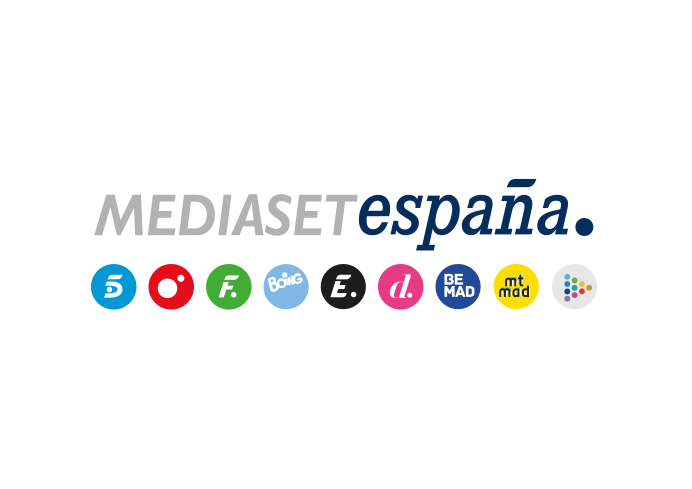 Madrid, 9 de julio de 2021Mediaset España inicia la producción de ‘Secret Story’, el reality de éxito en Europa Junto a Zeppelin, producirá este formato original de Banijay que se realizará en versión Celebrity por primera vez en su historia y se estrenará en otoño. Mediaset España, en colaboración con Zeppelin (Banijay Iberia), ha iniciado la producción de ‘Secret Story’, el reality donde los secretos marcan el ritmo de la convivencia. Tras triunfar fuera de nuestras fronteras, con 11 ediciones ininterrumpidas en Francia y siete en Portugal, así como con adaptaciones en Canadá y Holanda, este formato original de Banijay se estrenará en otoño en España. Por primera vez en su historia, se desarrollará en versión Celebrity. De este modo, los famosos participantes tendrán que mantener su secreto a salvo, mientras intentan descubrir el de sus compañeros. Bajo el claim ‘Todos tienen secretos. Descúbrelos’, los espectadores se convertirán en auténticos investigadores y serán testigos de las estrategias de los concursantes. Además, la audiencia será testigo de su convivencia 24 horas y decidirá el devenir del concurso.Zeppelin continúa igualmente la producción de ‘GHVIP 8’, que se programará más adelante.